МУНИЦИПАЛЬНОЕ БЮДЖЕТНОЕ ДОШКОЛЬНОЕ ОБРАЗОВАТЕЛЬНОЕ  УЧРЕЖДЕНИЕ ДЕТСКИЙ САД  КОМБИНИРОВАННОГО ВИДА «СВЕТЛЯЧОК»____________________________________________________________________________________Тема: «Величина»Цели:                                                                                                                                                                                        1) упражнять в сравнении 6 предметов по длине, учить раскладывать их в убывающем и возрастающем порядке, обозначать результаты сравнения словами: самый  длинный, короче, еще короче…самый короткий (и наоборот), закреплять знание цветов;                                                                            2) упражнять в сравнении 8 предметов по высоте, учить раскладывать их в убывающем и возрастающем порядке, обозначать результаты сравнения словами: самая  высокая, ниже, еще ниже…самая низкая (и наоборот);                                                                                                                                      3) закрепить полученные знания на занятии о величине предметов  на листах с заданием;                                                                                                                          4) учить отгадывать загадки  про  животных.Оборудование:                                                                                                                          *картинки  животных- медведь, волк, лиса, белка, заяц, ёж;                                                       *ленточки  разной длины и разного цвета на каждого ребенка                           (голубая-10см.,розовая-12см.,синяя-14см.,желтая-16см.,оранжевая-18см., зеленая-20см.;                                                                                                                                            *елочки по 8 штук разной высоты  на каждого ребенка;                                               *листы с заданиями по теме на каждого ребенка;                                                        *цветные карандаши.Ход  занятия:1.ЧАСТЬВ: Сегодня на занятии мы поговорим с вами о величине предметов, будем учиться сравнивать эти предметы. Я предлагаю вам  вместе со мною  отправиться  в лес, для того, чтобы навестить животных и узнать, как они перезимовали.В: А какие животные живут в лесу?Д: Медведь, волк, лиса и т.д.В: Это какие животные: домашние  или  дикие?                          Д: Дикие.В: Ну что, идем?                                                                                                                             ( Воспитатель включает мелодию, дети  закрывают глаза и представляют, как они идут по тропинке в лес. )В: Вот мы и пришли в лес.На лесной полянке                                                                                                                                              Стоит терем, теремок                                                                                                                                   Он не низок, не высокВ: Хотите узнать  кто живет в этом теремке?Д: Да.В: Вы узнаете, если отгадаете мои загадки.Хожу в пушистой шубе,                                                                                                                              Живу в густом лесу.                                                                                                                                                                     В дупле на старом дубе,                                                                                                                                Орешки я грызу.                     БЕЛКАХозяин лесной, просыпается весной, 
 А зимой, под вьюжный вой, 
 Спит в избушке снеговой.        МЕДВЕДЬСерый, страшный и зубастый
 Произвел переполох.
 Все зверята разбежались.
 Напугал зверят тех...       ВОЛКВот иголки и булавки                                                                                                                   Выползают из-под лавки.
На меня они глядят,
Молока они хотят.           ЕЖХитрая плутовка, рыжая головка,
Хвост пушистый - краса!
А зовут ее...      ЛИСАМаленький, серенький,
По дорожке прыг, прыг,
А носиком тык. тык.       ЗАЯЦВ: Молодцы. Вы отгадали всех животных. Давайте  расположим их, начиная с самого большого и заканчивая самым маленьким.В: Обычно  в  гости  ходят  с  подарками. Я предлагаю  подарить  животным ленточки. Возьмите ленточки и разложите их, начиная с самой длинной и заканчивая самой короткой. Назовите длину каждой ленточки. А теперь разложите ленточки, начиная  с  самой  короткой и заканчивая  самой длинной. Назовите теперь длину каждой ленточки. Что вы можете сказать  о длине  рядом  лежащих  ленточек: синей и желтой?Д: Желтая  ленточка  длиннее.В: Что вы можете сказать о длине синей ленточки  по сравнению с розовой?Д: Синяя ленточка длиннее розовой.В: Синяя ленточка короче желтой, но длиннее  розовой.В: Молодцы. Отложите ленточки на поднос, мы их подарим животным.2.ЧАСТЬВ: Посмотрите, какой беспорядок в лесу. Елочки  растут  беспорядочно, даже тропинок не видно. Куда идти? Давайте  рассадим  елочки в ряды. Будет красиво и аккуратно, будет  видно тропинки.В: Сначала рассадим елочки в ряд, начиная с самой низкой и заканчивая самой высокой. Давайте посчитаем елочки. Что вы можете сказать о высоте елочек? Теперь, предлагаю рассадить елочки от самой высокой  и заканчивая самой низкой. Что  вы теперь можете сказать о высоте елочек?В: Вы хорошо потрудились. Я  предлагаю вам отдохнуть и  сделать «Звериную  зарядку».ФИЗКУЛЬТМИНУТКАРаз -присядка, два -прыжок.Это заячья зарядка.А лисята как проснуться (кулачками потереть глаза)Любят долго потянуться (потянуться)Обязательно зевнуть (зевнуть, прикрывая рот ладошкой)Ну и хвостиком вильнуть(движение бедрами в стороны)А волчата спинку выгнуть (прогнуться в спине вперед)И легонечко подпрыгнуть (легкий прыжок вверх)Ну, а мишка косолапый (руки полусогнуты в локтях, ладошки соединены ниже пояса)Широко расставив лапы (ноги на ширине плеч)То одну, то обе вместе (переступание с ноги на ногу)Долго топчется на месте (раскачивание туловища в стороны)А кому зарядки мало — начинает все сначала.3. ЧАСТЬВ: Вы замечательно потрудились и животные хотят вас отблагодарить. Они дарят вам «хитренькие» раскраски.(Приложение 1)                                                                                                    (дети выполняют задания на листах; после выполнения воспитатель вывешивает лист с правильно выполненным заданием и просит проверить детей свои листы).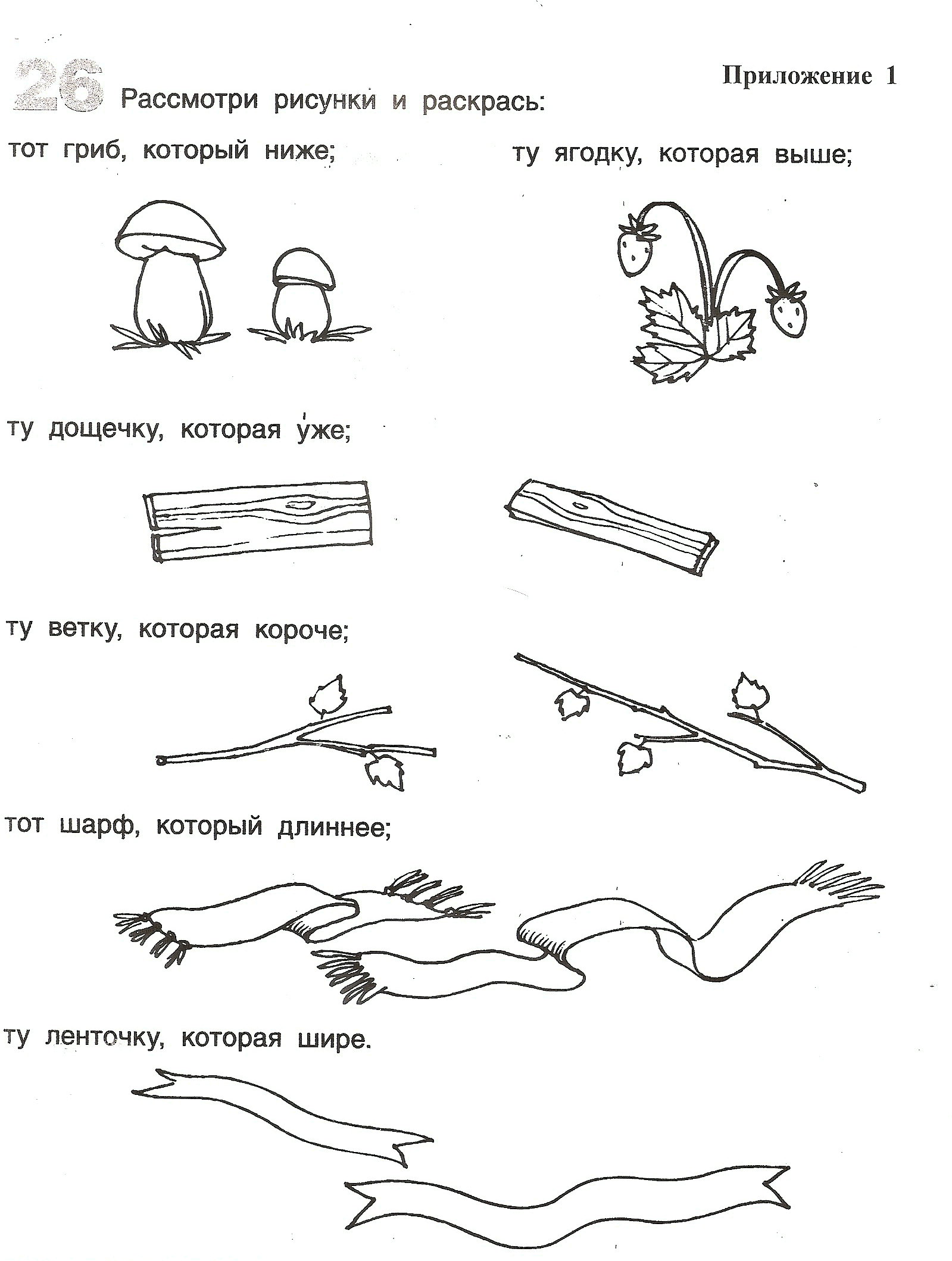 4.ИТОГ ЗАНЯТИЯ.В: О чем мы сегодня говорили  на занятии? Что мы сравнивали по размеру, (по длине, высоте )?ЛИТЕРАТУРА:1.   Л.С.Метлина  //Математика в детском саду;                                  М.Просвещение,19842.  И.А.Помораева, В.А.Позина //Занятия по формированию элементарных математических представлений в старшей группе детского сада;              М.Мозаика-Синтез,20113.  Н.Б.Истомина, Н.А.Муртазина //Готовимся к школе;                                              М. ЛИНКА-ПРЕСС, 2011